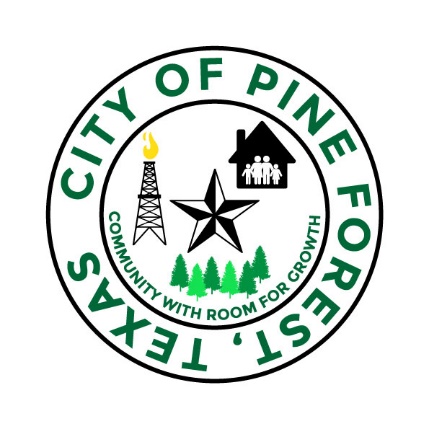 This Notice of Meeting is given and posted pursuant to the Texas Open Meetings Act, contained in Chapter 551 of the Texas Government Code. Capitalized words and phrases have the meaning given to them in the Act. The Meeting will be held at the Date, Time and Place stated below. The City Council will Deliberate upon the items listed in the Agenda below. Any Agenda item is subject to discussion only, action only or both discussion and action. All portions of the Meeting shall be Open, unless a Closed Meeting is held when permitted, and in the manner specified, by the Act. If the Act permits all or any portion of the Deliberation of an Agenda item to be Closed, the City Council may enter into a Closed Meeting whether or not the Agenda item below states that a Closed Meeting for such item is anticipated. Agenda items are not required to be considered in the same order as listed in the Agenda. Any Agenda item(s) may be tabled for Deliberation at a later Meeting, or removed from the Agenda. Any such tabled or removed Agenda item may be placed on an Agenda for a later Meeting for which Notice has been given and posted pursuant to the ActDATE OF MEETING:  	Monday, August 14, 2017		TIME OF MEETING:	7:00 P.M.PLACE OF MEETING:	City of Pine Forest City Hall	PURPOSES:  			SEE AGENDA BELOWDATE POSTED:		Friday, August 11, 2017		TIME POSTED:	12:00 P.M.REGULAR MEETING1.  	Invocation and Pledges to United States Flag and Texas State Flag2.  	Mayor Nagel – Mayors Report 3.	Citizen / Visitors Forum:Open the floor to members of the public or of the City Council for inquiries about a subject not listed on the Agenda.  Speakers shall be requested to limit their remarks to three (3) minutes or less.  Specific factual information or existing policy may be stated in response to an inquiry.  Any deliberation or decision about the subject of the inquiry shall be limited to a proposal to place the subject on the Agenda for a subsequent meeting for the City Council.  	 4.	Mayor Nagel –  Agreement for Services – City of Pine Forest and Progressive Waste Solutions of TX, Inc., d/b/a WC of Texas (“Contractor”) – Sharon McBee5.  	Mayor Nagel –  2017 Proposed Effective Tax Rate – Karen Fisher6.	Mayor Nagel –  TML Membership renewal at cost of $563.00 from 10/01/2017 – 09/30/20187.  	Mayor Nagel -   Proposed addition of city street lighting8.	Mayor Nagel –  Renewal fee for System for Award Management (SAM) Registration 9.  	Mayor Nagel –  Status Update on request for refund from A La Carte Solutions10.	Mayor Nagel – City Hall improvements 11.	Mayor Nagel – OC EDC12.	Mayor Nagel – 2017 2018 Proposed Budget – Budget Schedule; Ordinance 2017-0814 for Public Hearing; Notice of Public Hearing; Budget Workshop13.	Mayor Nagel – Training – TML Annual Conference October 3-6; TML Economic Development Conference November 16-1714.	Mayor Nagel – Refrigerator for City Hall15.	Mayor Nagel – New computer for Mayor Nagel16. 	Mayor Nagel -  Fall Festival17.	Mayor Nagel -  Approve minutes for July 2017 18. 	Mayor Nagel –  Approve bills from July 201719.	Citizen / Visitors Forum:Open the floor to members of the public or of the City Council for inquiries about a subject not listed on the Agenda.  Speakers shall be requested to limit their remarks to three (3) minutes or less.  Specific factual information or existing policy may be stated in response to an inquiry.  Any deliberation or decision about the subject of the inquiry shall be limited to a proposal to place the subject on the Agenda for a subsequent meeting for the City Council.  ADDITIONAL INFORMATIONTHE MEETING WILL BE OPEN TO THE PUBLIC AT ALL TIMES IN COMPLIANCE WITH THE “OPEN MEETINGS LAW” AS REQURD BY V.T.C.A. GOVERNMENT CODE, CHAPTER 551.  SPECIAL NOTE:  THE COUNCIL AY ENTER ITO CLOSED SESSION ON ANY POSTED AGENDA ITEM UNDER SECTIONS 551.071, 551.072, 551.073, 551.074 AND 551.076 OF THE V.T.C.A. GOVERNMENT CODE, CHAPTER 551.  THIS NOTICE SHALL BE POSTED FORAT LEAST SEVENTY-TWO HOURS PRECEDING THE SCHEDULED TIME OF SUCH MEETING.  IF OU REQUIRE A REASONABLE ACCOMODATION AS OUTLINED IN THE AMERICAN WITH DISABILITIES ACT (i.e., QUALIFIED INTERPRETER, LARGE PRINT, HEARING ASSITANCE) DURING THIS MEETING, PLEASE NOTIFY OUR OFFICE AT 409-786-4100 NO LATER THAN FORTY-EIGHT (48) HOURS PRIOR TO THE SCHEDULED COMMENCEMENT OF THE MEETING.  ________________________________________Cathy Nagel, Mayor, Pine Forest, Texas